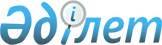 Об утверждении Правил выдачи сертификата соответствия технических средств защиты сведений, составляющих государственные секреты
					
			Утративший силу
			
			
		
					Постановление Правительства Республики Казахстан от 19 октября 2000 года N 1561. Утратило силу постановлением Правительства Республики Казахстан от 31 июля 2019 года № 558.
      Сноска. Утратило силу постановлением Правительства РК от 31.07.2019 № 558 (вводится в действие по истечении десяти календарных дней после дня его первого официального опубликования).
      В соответствии с Законом Республики Казахстан от 15 марта 1999 года "О государственных секретах" Правительство Республики Казахстан постановляет: 
      1. Утвердить прилагаемые Правила выдачи сертификата соответствия технических средств защиты сведений, составляющих государственные секреты. 
      2. Комитету по стандартизации, метрологии и сертификации Министерства энергетики, индустрии и торговли Республики Казахстан совместно с Агентством Республики Казахстан по защите государственных секретов внести предложение по приведению ранее принятых решений Правительства Республики Казахстан в соответствие с настоящим постановлением. 
      3. Государственным органам и иным организациям, использующим технические средства для защиты сведений, составляющих государственные секреты Республики Казахстан, в дальнейшем приобретать только сертифицированные технические средства защиты информации. 
      4. Настоящее поступает в силу со дня подписания.
      Премьер-Министр
      Республики Казахстан  Правила
выдачи сертификата соответствия технических средств
защиты сведений, составляющих государственные секреты
      1. Настоящие Правила разработаны в соответствии с Законом Республики Казахстан от 15 марта 1999 года "О государственных секретах" и определяют порядок выдачи сертификата соответствия технических средств защиты сведений, составляющих государственные секреты Республики Казахстан (далее - технические средства защиты секретной информации). 
      2. Порядок выдачи сертификата соответствия средств технической защиты секретной информации предусматривает следующую последовательность проведения работ: 
      1) подача заявки заявителем в орган по сертификации; 
      2) проведение отбора образцов заявленной продукции и представление их в орган по сертификации или в испытательную лабораторию (центр); 
      3) проведение сертификационных испытаний образцов заявленной продукции и других работ, предусмотренных реализуемой схемой сертификации; анализ полученных результатов и принятие решения о возможности выдачи сертификата соответствия; 
      4) выдача сертификата и регистрация его в реестре государственной системы сертификации, либо направление заявителю мотивированного решения об отказе в выдаче сертификата соответствия. 
      3. Сертификация технических средств защиты секретной информации проводится на основании заявки, направляемой заявителем в орган по сертификации, к которой могут быть приложены схема проведения сертификации, необходимые национальные стандарты и иные нормативные и методические документы, требованиям которых должны соответствовать сертифицируемые средства защиты секретной информации.
      Сноска. Пункт 3 в редакции постановления Правительства РК от 23.07.2013 № 735.


       4. Орган по сертификации в установленном порядке назначает испытательную лабораторию (центр) для проведения сертификационных испытаний. 
      5. Отбор образцов технических средств защиты секретной информации проводит орган по сертификации, либо, по его поручению, - аккредитованная испытательная лаборатория (центр). 
      6. Количество отбираемых образцов, методика их отбора, а также условия их хранения должны соответствовать требованиям, изложенным в нормативных документах по сертификации на заявленную продукцию. 
      7. Отбор образцов оформляется актом. Акт отбора подписывается лицами, осуществляющими отбор образцов, и представителями заявителя. 
      8. Заявитель представляет в испытательную лабораторию (центр) отобранные образцы, надлежащим образом упакованные и опломбированные (если это необходимо и возможно) в присутствии работника (членов комиссии), отбиравшего образцы, совместно с актом отбора и учтенным экземпляром технической документации к ним. 
      9. Испытательная лаборатория (центр) проводит в согласованные с органом по сертификации сроки испытания образцов технических средств защиты секретной информации. 
      10. О результатах испытаний испытательная лаборатория информирует орган по сертификации. 
      11. При положительных результатах испытаний орган по сертификации оформляет сертификат по установленной форме. 
      12. При отрицательных результатах испытаний орган по сертификации направляет мотивированное решение об отказе в выдаче сертификата и протоколы испытаний заявителю и в Комитет национальной безопасности Республики Казахстан. Образцы технических средств защиты секретной информации при этом возвращаются заявителю. 
      13. Копии сертификата и приложения к нему заверяются подписью руководителя органа по сертификации, либо его заместителя, либо ответственного лица, назначенного приказом, и печатью органа по сертификации. 
      14. При выдаче сертификата на технические средства защиты секретной информации организации-изготовителю может быть предоставлено право оформления копий сертификата для сопровождения технических средств защиты секретной информации. В этом случае копии заверяются подписью руководителя организации изготовителя, либо его заместителя, либо ответственного лица, назначенного приказом, и печатью организации. 
      15. Срок действия сертификата устанавливается органом по сертификации с учетом реализованной схемы сертификации, а также с учетом специфики технических средств защиты секретной информации, ее производства, срока действия нормативных документов на технические средства защиты секретной информации, срока, на который сертифицировано производство, но не более чем на три года. 
      16. В пределах срока годности технических средств защиты секретной информации действие сертификата соответствия может быть продлено органом, выдавшим сертификат. Общий срок действия сертификата при этом не должен превышать трех лет со дня выдачи сертификата. 
      17. При внесении изменений в конструкцию (состав) технических средств защиты секретной информации или технологию ее производства, которые могут повлиять на показатели, удостоверенные при сертификации, действие ранее выданного сертификата соответствия не распространяется на модернизированные технические средства защиты секретной информации. Получение сертификата на такие технические средства производится в установленном настоящими Правилами порядке. При этом орган по сертификации принимает решение о необходимости проведения полных или частичных испытании модернизированных образцов. 
      18. При импорте сертифицированных зарубежных технических средств секретной информации для признания зарубежного сертификата заявитель направляет его копию и заявку на признание сертификата в орган по сертификации, который извещает заявителя о признании сертификата или необходимости проведения сертификационных испытаний в срок не позднее одного месяца после получения указанных документов. В случае признания зарубежного сертификата орган по сертификации оформляет и выдает заявителю сертификат соответствия установленного образца. Сертификация импортируемых средств защиты секретной информации проводится по тем же правилам, что и отечественных. 
      19. Аннулирование или приостановление действия сертификата, разрешение споров по вопросам, связанным с выдачей сертификата соответствия средств технической защиты секретной информации производится в соответствии с законодательством Республики Казахстан. 
      20. Орган по сертификации ведет реестр сертификатов соответствия в порядке, установленном уполномоченным государственным органом по стандартизации, метрологии и сертификации. Сертификат соответствия подлежит регистрации в реестре государственной системы сертификации. 
      21. Документы и материалы, подтверждающие сертификацию технических средств защиты секретной информации, находятся на хранении в органе по сертификации, выдавшем сертификат.
      22. Если международными договорами, ратифицированными Республикой Казахстан, устанавливается иной порядок выдачи сертификата, то применяются нормы международных договоров.
      (Специалисты: Мартина Н.А., Польский В.Ф.)
					© 2012. РГП на ПХВ «Институт законодательства и правовой информации Республики Казахстан» Министерства юстиции Республики Казахстан
				 Утверждены
постановлением Правительства
Республики Казахстан
от 19 октября 2000 года N 1561